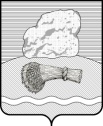 РОССИЙСКАЯ ФЕДЕРАЦИЯКалужская областьДуминичский районАдминистрация сельского поселения«СЕЛО МАКЛАКИ»ПОСТАНОВЛЕНИЕ        «25» декабря 2023года                                                                                 № 84«О внесении изменений в Муниципальную программу  «Использование и охрана земель на территории  муниципального образования сельское поселение «Село Маклаки»», утвержденную постановлением администрации №74 от 23.12.2022 г.      В соответствии с Земельным кодексом Российской Федерации, Федеральным законом от 10.01.2002 №7-ФЗ «Об охране окружающей среды», Федеральным законом от 06.10.2003 №131-ФЗ «Об общих принципах организации местного самоуправления в Российской Федерации»,  Постановлением  администрации сельского поселения  ««Село Маклаки»»  от 21.10.2013г. № 31 "Об  утверждении Порядка принятия  решений о разработке муниципальных программ сельского поселения ««Село Маклаки»», их формирования и реализации и Порядка проведения оценки эффективности реализации муниципальных программ сельского поселения  ««Село Маклаки»», Уставом сельского поселения ««Село Маклаки»», администрация сельского поселения ««Село Маклаки»» ПОСТАНОВЛЯЕТ:1. Внести изменения в муниципальную программу «Использование и охрана земель на территории муниципального образования сельское поселение «Село Маклаки» (в ред. №14 от 22.02.2023 г.) согласно приложению (прилагается)2. Настоящее постановление вступает в силу со дня его официального обнародования и подлежит размещению на официальном сайте администрации сельского поселения «Село Маклаки» в информационно-телекоммуникационной сети «Интернет» http://maklaki.ru/ .4.  Контроль за исполнением настоящего постановления оставляю за собой.  Глава администрации                                                                   Л.И.КарпунинаМУНИЦИПАЛЬНАЯ ПРОГРАММА«Использование и охрана земель на территории муниципального образования сельское поселение ««Село Маклаки»» Паспорт программы1. Содержание проблемы и обоснование необходимости ее решения программными методамиЗемля – важнейшая часть общей биосферы, использование ее связано со всеми другими природными объектами: водами, лесами, животным и растительным миром, полезными ископаемыми и иными ценностями недр земли. Без использования и охраны земли практически невозможно использование других природных ресурсов. При этом бесхозяйственность по отношению к земле немедленно наносит или в недалеком будущем будет наносить вред окружающей природной среде, приводить не только к разрушению поверхностного слоя земли – почвы, ее эрозии, засолению, заболачиванию, химическому и радиоактивному загрязнению, но и сопровождаться экологическим ухудшением всего природного комплекса.Земля используется и охраняется в Российской Федерации как основа жизни и деятельности народов, проживающих на соответствующей территории. Эта формула служит фундаментом прав и обязанностей государства, занятия общества и землеобладателей использованием и охраной земли в соответствии с действующим законодательством.               Использование значительных объемов земельного фонда в различных целях накладывает определенные обязательства по сохранению природной целостности всех звеньев экосистемы окружающей среды. Муниципальная программа «Использование   и   охрана   земель   на   территории   сельского поселения «Село Маклаки»» (далее – Программа) направлена на создание благоприятных условий использования и охраны земель, обеспечивающих эффективное и рациональное использование и управление земельными ресурсами в интересах укрепления экономики сельского поселения.Нерациональное использование земли, потребительское и бесхозяйственное отношение к ней приводят к нарушению выполняемых ею функций, снижению ее природных свойств.Охрана земель только тогда может быть эффективной, когда обеспечивается рациональное землепользование.Проблемы устойчивого социально-экономического развития сельского поселения ««Село Маклаки»» и экологически безопасной жизнедеятельности его жителей на современном этапе тесно связаны с решением вопросов охраны и использования земель.2. Цели и задачи программы.Цель Программы:	Повышение эффективности охраны земель на территории муниципального образования сельское поселение «Село Маклаки», в том числе:- обеспечение рационального использования земель;- предотвращение загрязнения, захламления, нарушения земель, других негативных (вредных) воздействий хозяйственной деятельности;- обеспечение улучшения земель, подвергшихся деградации загрязнению, захламлению, нарушению земель, другим негативным (вредным) воздействиям  хозяйственной деятельностиЗадачи Программы:-  ликвидация   последствий   загрязнения и захламления земель;-  своевременное вовлечение земель в оборот;-  сохранение плодородия почв и их использование при проведении работ, связанных с нарушением земель;- оптимизация деятельности в сфере обращения с отходами производства и потребления;- повышение эффективности использования и охраны земель;- сохранение и восстановление зеленых насаждений;- обеспечение рационального использования земель.3. Сроки и этапы реализации программы.Программа реализуется в один этап 2023 – 2026 годы4. Перечень целевых индикаторов Программы:5. Ресурсное обеспечение программыФинансирование мероприятий Программы осуществляется за счет средств местного бюджета.Общий объем финансирования Программы в 2023-2026 годах составляет 144000 рублей.6. Объемы и источники финансирования программы (тыс. руб.)Объемы бюджетных средств носят прогнозный характер и подлежат ежегодному уточнению в установленном порядке при формировании соответствующих бюджетов.7. Механизм реализации программыКоординатором Программы является администрация сельского поселения «Село Маклаки». Реализация Программы осуществляется на основе договоров, заключаемых в установленном порядке муниципальным заказчиком с исполнителем мероприятий Программы, за исключением случаев, предусмотренных действующим законодательством.Муниципальный заказчик Программы с учетом выделяемых на реализацию Программы финансовых средств ежегодно уточняет целевые показатели и затраты по программным мероприятиям, механизм реализации Программы, состав исполнителей в установленном порядке. Направляет в отдел финансов администрации МР «Думиничский район» бюджетную заявку на финансирование Программы за счет средств местного бюджета на очередной финансовый год и на плановый период. 8. Управление программой и контроль за ходом ее реализации-	управление Программой осуществляется администрацией сельского поселения «Село Маклаки»;-	муниципальные заказчики Программы несут ответственность за качественное
и своевременное исполнение мероприятий Программы, эффективное
использование финансовых средств и ресурсов, выделяемых на реализацию
Программы.9. Ожидаемые результаты от реализации Программы      Результат реализации Программы должен обеспечить:- рациональное и эффективное использование земель;- повышение экологической безопасности населения и качества его жизни;улучшение качественных характеристик земель;10. Перечень мероприятий муниципальной программы «Использование и охрана земель на территории муниципального образования сельское поселение «Село Маклаки» 1Наименование муниципальной программыИспользование   и   охрана   земель   на   территории   муниципального образования сельское поселение ««Село Маклаки»»2Основание для разработки программыЗемельный кодекс Российской Федерации, Федеральный закон от 06.10.2003 №131-ФЗ «Об общих принципах организации местного самоуправления в Российской Федерации»3Заказчик муниципальной программыАдминистрация сельского поселения ««Село Маклаки»»4Разработчик муниципальной программыАдминистрация сельского поселения ««Село Маклаки»»5Ответственный исполнитель муниципальной программыАдминистрация сельского поселения ««Село Маклаки»»6Цели муниципальной программыПовышение эффективности охраны земель на территории муниципального образования сельское поселение ««Село Маклаки»», в том числе:- обеспечение рационального использования земель;- предотвращение загрязнения, захламления, нарушения земель, других негативных (вредных) воздействий хозяйственной деятельности;- обеспечение улучшения земель, подвергшихся деградации загрязнению, захламлению, нарушению земель, другим негативным (вредным) воздействиям  хозяйственной деятельности7Задачи муниципальной  программы-	ликвидация   последствий   загрязнения и захламления земель;-	своевременное вовлечение земель в
оборот;-	сохранение плодородия почв и их использование при
проведении работ, связанных с нарушением земель;- оптимизация деятельности в сфере обращения с отходами производства и потребления;- повышение эффективности использования и охраны земель;- сохранение и восстановление зеленых насаждений;- обеспечение рационального использования земель8Срокиреализации муниципальной программы2023 - 2026 годы9Целевые индикаторы муниципальной программы- количество принятых муниципальных нормативных правовых актов поселения, направленных на охрану земель;- эффективное использование земель;- площадь убранной территории к общей площади населенного пункта;- количество размещенных на официальном сайте органов местного самоуправления и на информационных стендах  информационных материалов по благоустройству территории10Объемы и источникифинансирования муниципальной программы- Средства местного бюджета 144000 рублей2023 г. – 20000 руб.2024 г. – 68000 руб.2025 г. – 28000  руб.2026 г. – 28000 руб.11Основныемероприятия муниципальнойпрограммы: - разъяснение норм земельного законодательства РФ населению;- организация регулярных мероприятий по очистке территории сельского поселения от мусора;- контроль за использованием земель сельскохозяйственного назначения по целевому назначению;- выявление фактов самовольного занятия земельных участков, принятие мер по устранению выявленных нарушений;- выявление пустующих и нерационально используемых земель; 12Ожидаемый результат реализации муниципальной программы- рациональное и эффективное использование земель;- повышение экологической безопасности населения и качества его жизни;улучшение качественных характеристик земель13Контроль          заисполнением муниципальнойпрограммыКонтроль над реализацией муниципальной программы осуществляется администрацией сельского поселения ««Село Маклаки»»№ п/пНаименование целевого индикатора и показателяЕдиница измерения2023г2024г2025г2026г1.количество принятых муниципальных нормативных правовых актов поселения, направленных на охрану земельед.11112.эффективное использование земель%1001001001003.площадь убранной территории к общей площади населенного пункта.%303030305.количество размещенных на официальном сайте органов местного самоуправления и на информационных стендах  информационных материалов по благоустройству территорииед.1111№Общие объемы затрат по источникам  финансированияВсего, тыс.руб.В том числе по годамВ том числе по годамВ том числе по годамВ том числе по годам№Общие объемы затрат по источникам  финансированияВсего, тыс.руб.20232024202520261Бюджет администрации МО сельского поселения144000200006800028000280002Средства иных участников программы0,00,00,00,00,03Всего по Программе14400020000680002800028000     №
п/пНаименование
мероприятия   Сроки   
реализации  Участник  
программы  Источники   
финансирования  Источники   
финансирования  Сумма  
расходов,
  всего  
  (тыс.  
  руб.)  В том числе по годам реализации В том числе по годам реализации В том числе по годам реализации В том числе по годам реализации В том числе по годам реализации      №
п/пНаименование
мероприятия   Сроки   
реализации  Участник  
программы  Источники   
финансирования  Источники   
финансирования  Сумма  
расходов,
  всего  
  (тыс.  
  руб.)  2023 год2024 год2025 год2025 год2026годОсновное мероприятие: Использование и охрана земель на территории поселенияОсновное мероприятие: Использование и охрана земель на территории поселенияОсновное мероприятие: Использование и охрана земель на территории поселенияОсновное мероприятие: Использование и охрана земель на территории поселенияОсновное мероприятие: Использование и охрана земель на территории поселенияОсновное мероприятие: Использование и охрана земель на территории поселенияОсновное мероприятие: Использование и охрана земель на территории поселенияОсновное мероприятие: Использование и охрана земель на территории поселенияОсновное мероприятие: Использование и охрана земель на территории поселенияОсновное мероприятие: Использование и охрана земель на территории поселенияОсновное мероприятие: Использование и охрана земель на территории поселенияОсновное мероприятие: Использование и охрана земель на территории поселения1.1Разъяснение норм земельного законодательства РФ населению;2023-2026Администрация сельского поселенияБез финансированияБез финансирования0,00,00,00,00,00,01.2Организация регулярных мероприятий по очистке территории сельского поселения от мусора;2023-2026Администрация сельского поселенияМестный бюджетМестный бюджет240000,080008000800080001.3Осуществление мер по борьбе с борщевиком Сосновского2023-2026Администрация сельского поселенияМестный бюджетМестный бюджет12000020000600002000020000200001.4Выявление фактов самовольного занятия земельных участков, принятие мер по устранению выявленных нарушений;2023-2026Администрация сельского поселенияБез финансированияБез финансирования0,00,00,00,00,00,01.5Выявление пустующих и нерационально используемых земель2023-2026Администрация сельского поселенияАдминистрация сельского поселенияБез финансирования0,00,00,00,00,00,0Итого:1440002000068000680002800028000